 BLUE  JORDAN FOREST OWNERS’ ASSOCIATION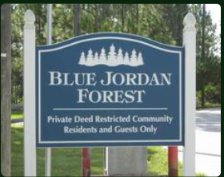 Board of Director’s Meeting – AGENDASeptember 14, 2016     Call to Order:     Roll Call and validate Quorum: Director’s -  Cutts,   Scroggins,  Kleckner, Torres,     Approval of Minutes.     Monthly Financial Reports:      Treasurer Carole Scroggins             Treasurer’s Report     Snap Collections      President’s Report:      Vice President   Glenn Cutts Introduce Edwardo Torres Directors position open for any one interested Gates Roads  Refuse     Officer’s Report:             6.1    Vice President Glenn Cutts   	                1.    Ways and Means Committee6.3     Assistant  Secretary:    Bert KlecknerBylawsWebsiteCommunity Involvement CommitteeVolunteers     Committee Chairman Reports:                 7.1        Building Committee – Don Laycock         7.2        Architectural & Landscaping – Chair Don Laycock                 7.3        Firewise Committee – Chair Don Laycock     Old Business:                 8.1      Chair and Committee Appointments for 2016                                  1.   Deed restrictions                                  2.   Fining                                  3.   Meeting Room                                  4.   Roads                                  5.   Refuse                                  6.   Gate       New Business:       Open Forum:       Executive Session - The board adjourns to Executive Session to Discuss:                 11.1       Legal issues – lawsuit:  2011,   4-wheeler accident                 11.2       Delinquencies  XII.         Next Meeting Date is October 12, 2016XIII.        Meeting Adjournment:                   